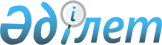 Қазақстан Республикасы Үкіметінің кейбір шешімдеріне өзгерістер мен толықтырулар енгізу туралыҚазақстан Республикасы Үкіметінің 2020 жылғы 3 сәуірдегі № 166 қаулысы.
      Қазақстан Республикасының Үкіметі ҚАУЛЫ ЕТЕДІ:
      1. Қоса беріліп отырған Қазақстан Республикасы Үкіметінің кейбір шешімдеріне енгізілетін өзгерістер мен толықтырулар бекітілсін.
      2. Осы қаулы алғашқы ресми жарияланғанынан кейін күнтізбелік он күн өткен соң қолданысқа енгізіледі. Қазақстан Республикасы Үкіметінің кейбір шешімдеріне енгізілетін өзгерістер мен толықтырулар
      1. "Қазақстан Республикасы Әділет министрлігінің мәселелері" туралы Қазақстан Республикасы Үкіметінің 2004 жылғы 28 қазандағы № 1120 қаулысында (Қазақстан Республикасының ПҮАЖ-ы, 2004 ж., № 41, 532-құжат):
      көрсетілген қаулымен бекітілген Қазақстан Республикасы Әділет министрлігі туралы ережеде:
      16-тармақтың 55) тармақшасы мынадай редакцияда жазылсын:
      "55) реттелетін салада мемлекеттік қызметтер көрсету тәртібін айқындайтын заңға тәуелді нормативтік құқықтық актілерді әзірлеу және қабылдау;".
      2. "Қазақстан Республикасы Қаржы министрлiгiнiң кейбiр мәселелерi туралы" Қазақстан Республикасы Үкiметiнiң 2008 жылғы 24 сәуiрдегi № 387 қаулысында (Қазақстан Республикасының ПҮАЖ-ы, 2008 ж., № 22, 205-құжат):
      көрсетiлген қаулымен бекiтiлген Қазақстан Республикасы Қаржы министрлiгi туралы ережеде:
      16-тармақта:
      орталық аппараттың функцияларында:
      133) тармақша мынадай редакцияда жазылсын:
      "133) мемлекеттік қызметтер көрсету тәртібін айқындайтын заңға тәуелді нормативтік құқықтық актілерді әзірлеу және бекіту;";
      ведомстволардың функцияларында:
      198) тармақша мынадай редакцияда жазылсын:
      "198) мемлекеттік қызметтер көрсету тәртібін айқындайтын заңға тәуелді нормативтік құқықтық актілеріне сәйкес мемлекеттiк қызметтерді көрсету;".
      3. "Қазақстан Республикасы Ұлттық экономика министрлігінің мәселелері" туралы Қазақстан Республикасы Үкіметінің 2014 жылғы 24 қыркүйектегі № 1011 қаулысында (Қазақстан Республикасының ПҮАЖ-ы, 2014 ж., № 56-60, 555-құжат):
      көрсетілген қаулымен бекітілген Қазақстан Республикасы Ұлттық экономика министрлігі туралы ережеде:
      16-тармақтың 334) тармақшасы мынадай редакцияда жазылсын:
      "334) Министрлік реттейтін саладағы мемлекеттік қызметтер көрсету тәртібін айқындайтын заңға тәуелді нормативтік құқықтық актілерді әзірлеу және бекіту;";
      17-тармақ мынадай мазмұндағы 266-93) тармақшамен толықтырылсын:
      "266-93) Министрлік реттейтін саладағы мемлекеттік қызметтер көрсету тәртібін айқындайтын заңға тәуелді нормативтік құқықтық актілерді әзірлеу;".
      4. "Қазақстан Республикасы Денсаулық сақтау және Ұлттық экономика министрлiктерінің кейбiр мәселелерi туралы" Қазақстан Республикасы Үкіметінің 2017 жылғы 17 ақпандағы № 71 қаулысында (Қазақстан Республикасының ПҮАЖ-ы, 2017 ж., № 6, 41-құжат):
      көрсетілген қаулымен бекітілген Қазақстан Республикасының Денсаулық сақтау министрлігі туралы ережеде:
      16-тармақта:
      орталық аппараттың функцияларында:
      115) тармақша мынадай редакцияда жазылсын:
      "115) мемлекеттік қызметтерді көрсету тәртібін айқындайтын заңға тәуелді нормативтік құқықтық актілерді әзірлеу және бекіту;";
      22-тармақтың 9) тармақшасы мынадай редакцияда жазылсын:
      "мемлекеттік қызметтерді көрсету тәртібін айқындайтын заңға тәуелді нормативтік құқықтық актілерді бекітеді;".
      5. "Қазақстан Республикасы Еңбек және халықты әлеуметтік қорғау министрлігінің кейбір мәселелері туралы" Қазақстан Республикасы Үкіметінің 2017 жылғы 18 ақпандағы № 81 қаулысында (Қазақстан Республикасының ПҮАЖ-ы, 2017 ж., № 8, 46-құжат):
      көрсетілген қаулымен бекітілген Қазақстан Республикасының Еңбек және халықты әлеуметтік қорғау министрлігі туралы ережеде:
      16-тармақтың 134) тармақшасы мынадай редакцияда жазылсын: 
      "134) мемлекеттік қызметтер көрсету тәртібін айқындайтын заңға тәуелді нормативтік құқықтық актілерді әзірлеу және бекіту;". 
      6. "Қазақстан Республикасының мемлекеттік басқару жүйесін одан әрі жетілдіру жөніндегі шаралар туралы" Қазақстан Республикасы Президентінің 2019 жылғы 17 маусымдағы № 17 Жарлығын іске асыру жөніндегі шаралар туралы" Қазақстан Республикасы Үкіметінің 2019 жылғы 5 шілдедегі № 479 қаулысында (Қазақстан Республикасының ПҮАЖ-ы, 2019 ж., № 26-27, 236-құжат):
      көрсетілген қаулымен бекітілген Қазақстан Республикасы Экология, геология және табиғи ресурстар министрлігі туралы ережеде:
      16-тармақтың 17) тармақшасы мынадай редакцияда жазылсын:
      "17) мемлекеттік қызметтер көрсету тәртібін айқындайтын заңға тәуелді нормативтік құқықтық актілерді әзірлейді және бекітеді;".
      7. "Қазақстан Республикасының мемлекеттік басқару жүйесін одан әрі жетілдіру жөніндегі шаралар туралы" Қазақстан Республикасы Президентінің 2019 жылғы 17 маусымдағы № 17 және 2019 жылғы 1 шілдедегі № 46 Жарлықтарын іске асыру жөніндегі шаралар туралы" Қазақстан Республикасы Үкіметінің 2019 жылғы 10 шілдедегі № 497 қаулысында (Қазақстан Республикасының ПҮАЖ-ы, 2019 ж., № 28, 243-құжат):
      көрсетілген қаулымен бекітілген Қазақстан Республикасының Сауда және интеграция министрлігі туралы ережеде:
      16-тармақтың 71) тармақшасы мынадай редакцияда жазылсын:
      "71) мемлекеттік қызметтер көрсету тәртібін айқындайтын заңға тәуелді нормативтік құқықтық актілерді әзірлеу және бекіту;".
					© 2012. Қазақстан Республикасы Әділет министрлігінің «Қазақстан Республикасының Заңнама және құқықтық ақпарат институты» ШЖҚ РМК
				
      Қазақстан Республикасының
Премьер-Министрі 

А. Мамин
Қазақстан РеспубликасыҮкіметінің2020 жылғы 3 сәуірдегі№ 166 қаулысыменбекітілген